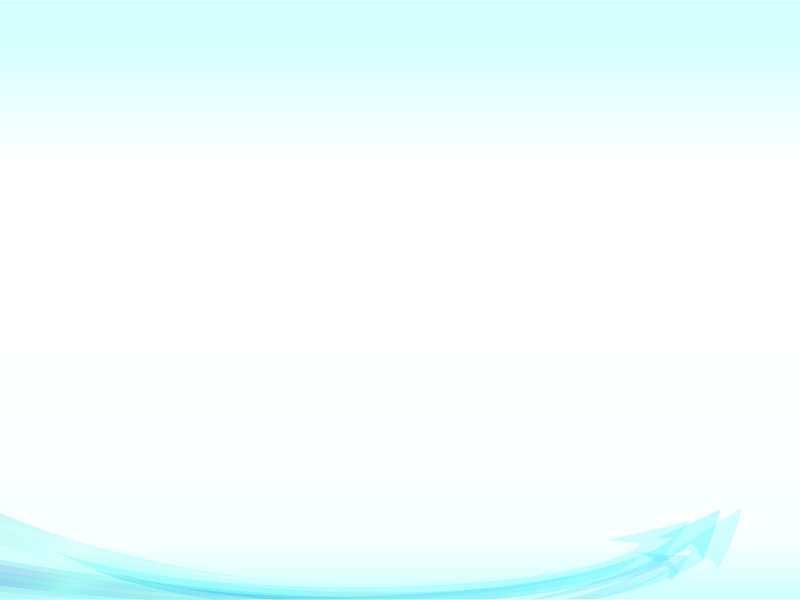 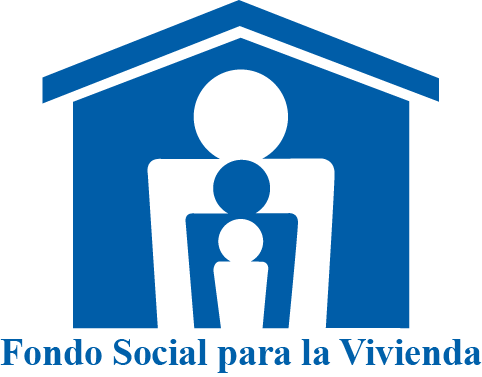 Sistematización proceso de Consulta Ciudadana para Informe de Rendición de Cuentas Periodo Junio 2015 – Mayo 2016Agosto 2016CONTENIDOINTRODUCCIÓNEl Fondo Social para la Vivienda, comprometido con el Principio de Transparencia que debe imperar en la gestión pública de las Instituciones y sus Funcionarios, presenta el documento de sistematización de la Consulta Ciudadana realizada con diversos sectores de la población, con el objeto de promover la participación ciudadana y de conocer los temas de su interés para ser incorporados en el Informe de Rendición de Cuentas periodo Junio 2015 – Mayo 2016.PROCESO DE CONSULTA PREVIAPrevio a iniciar el proceso de rendición de cuentas, la Comisión Institucional de Rendición de Cuentas (CIRC), realizó un sondeo entre la población a efecto de contar con un panorama más claro sobre los temas de su interés y sobre los métodos de rendición de cuentas a través de los que se puede establecer un mejor diálogo.Se determinó realizar la investigación exploratoria mediante el diseño de una encuesta estructurada, con el fin de obtener información clara y precisa. La elaboración de dicha encuesta se realizó de acuerdo a tópicos centrales como: conocimiento del quehacer institucional, medios de acceso a la información, entre otros.La herramienta se compone principalmente de preguntas cerradas, sin embargo, dos de ellas se determinaron como preguntas abiertas, con el objeto de recabar de manera más concreta los datos de interés para la población. Es importante mencionar que para validar la herramienta, se realizó una prueba piloto de la cual se identificaron mejoras al diseño. La herramienta final se presenta en el Anexo 1.La consulta previa se realizó en el periodo de mayo a julio del corriente año y se enfocó en clientes potenciales, en clientes activos de la Institución y en profesionales independientes, a quienes se encuestaron en la Urbanización La Campanera, las instalaciones de la Agencia Central y en otros lugares ajenos a la Institución. Los sectores de la ciudadanía encuestados se escogieron debido a que cumplían determinados requisitos, entre los que destacan: Población emblemática que muy pocas veces puede dar su opinión sobre asuntos públicos (En el caso de los habitantes de la Urbanización La Campanera)Población que recibe servicios que presta la InstituciónPoblación con cierto grado de criterio y pensamiento analíticoAl inicio de la encuesta, a cada ciudadano se le explicó de forma clara y sencilla que la Rendición de Cuentas es un mecanismo que promueve la Participación Ciudadana. En total se contabilizaron 50 encuestas realizadas que se validaron en su totalidad. Para el análisis de datos se utilizó el programa Microsoft Excel, mediante el cual se obtuvieron frecuencias, tablas y gráficos con el objeto de simplificarlos. Del análisis referido, se obtuvieron insumos que fueron tomados en consideración para la elaboración del Informe de Rendición de Cuentas.TABULACIÓN DE LOS RESULTADOS OBTENIDOSNúmero de registros de la consulta: 50Total de registros de la encuesta: 50Porcentaje del Total: 100.00%.A continuación se muestra el resumen de campo para la encuesta realizada:Resumen de campo para la pregunta 1. GéneroResumen de campo para la pregunta 2. EdadResumen de campo para la pregunta 4. ¿Conoce al Fondo Social para la Vivienda?Resumen de campo para la pregunta 5. ¿A través de qué medio lo ha conocido?Resumen de campo para la pregunta 6. ¿Cuál considera que es la función principal del FSV?Resumen de campo para la pregunta 7. ¿Temáticas en las que le gustaría que se hiciera mayor énfasis en el Informe de Rendición de Cuentas?Resumen de campo para la pregunta 8. ¿Existe alguna otra información que Usted desee conocer sobre el trabajo realizado por el FSV en el período referido?El 46% de los encuestados coincidieron que los tópicos de interés estaban cubiertos en la pregunta 7 y el restante 54% enfocó sus respuestas a tópicos como viviendas recuperadas, información sobre facilidades en crediticias y tiempo de trámite. Resumen de campo para la pregunta 9. ¿A través de cuál de los siguientes medios se enteraría Usted más fácilmente del Informe de Rendición de Cuentas del FSV?DIVULGACIÓN DE RESULTADOSLos resultados de la consulta previa se divulgaron a la ciudadanía a través del portal de Transparencia Institucional. ANEXO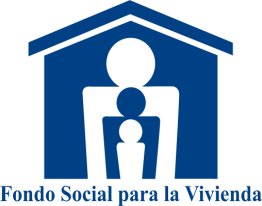 RENDICIÓN DE CUENTAS 2016 ENCUESTA DE PARTICIPACIÓN CIUDADANAFONDO SOCIAL PARA LA VIVIENDAUNIDAD DE ACCESO A LA INFORMACIÓN PÚBLICASector: Ciudadanía en GeneralEl FONDO SOCIAL PARA LA VIVIENDA, en el marco de su Informe de Rendición de Cuentas correspondiente al periodo de Junio 2015 - Mayo 2016, ha preparado una encuesta orientada a diferentes sectores de la población, con el objeto de promover la participación ciudadana, de conocer los temas de mayor interés y que éstos sean incorporados en dicho Informe.Nombre y firma del encuestador: _____________________________________________ Género:	Masculino_______	Femenino_______Edad:		__________________________________________Lugar de residencia:	____________________________________Conoce al FONDO SOCIAL PARA LA VIVIENDA	Sí_______	No_______¿A través de cuál medio lo ha conocido?Televisión_____	Radio_____	Periódicos_____	Redes Sociales________ Otros_____¿Cuál considera Usted que es la función principal del FSV?	Otorgar créditos para comprar viviendas_____Vender casas _____Otros_______________________________________________________________¿En cuál de las siguientes temáticas le gustaría que se hiciera mayor énfasis en el Informe de Rendición de Cuentas? Proyectos o Programas que se han realizado _______Lista de Proyectos que no se realizaron _______Servicios que se han prestado a la población _______Mecanismos de participación ciudadana impulsados _______Contrataciones y adquisiciones celebradas_______Dificultades enfrentadas_______Gestión financiera y ejecución presupuestaria_______Proyectos para el próximo período_______Otros ___________________________________________________________¿Existe alguna otra información que Usted desee conocer sobre el trabajo realizado por el FSV en el período referido? ________________________________________¿A través de cuál de los siguientes medios se enteraría usted más fácilmente del Informe de Rendición de Cuentas del FSV?Televisión_____	Radio_____	Periódicos_____	Redes Sociales________ Otros_____Desea realizar alguna opinión, sugerencia y comentario ____________________________________________________________________________________________________________________________________________________________* Al responder “Redes Sociales” hacían referencia específica a “Facebook”